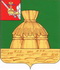 АДМИНИСТРАЦИЯ НИКОЛЬСКОГО МУНИЦИПАЛЬНОГО РАЙОНАПОСТАНОВЛЕНИЕ 22.01.2021 года		                                                                                                          № 25г. НикольскВ соответствии со статьей 8.2 Федерального закона от 26 декабря 2008 года № 294-ФЗ «О защите прав юридических лиц  и индивидуальных предпринимателей при осуществлении государственного контроля (надзора) и муниципального контроля», законом Вологодской области от 28.06.2006 № 1465-ОЗ «О наделении органов местного самоуправления отдельными государственными полномочиями в сфере охраны окружающей среды», и в целях предупреждения нарушений юридическими лицами и индивидуальными предпринимателями обязательных требований, устранения причин, факторов и условий, способствующих нарушениям обязательных требований, установленных федеральными законами, законами Вологодской области, а также муниципальными правовыми, администрация Никольского муниципального районаПОСТАНОВЛЯЕТ:1. Утвердить Программу профилактики нарушений обязательных требований при организации и осуществлении регионального государственного экологического надзора администрацией Никольского муниципального района на 2021 год (прилагается).2. Ответственность за исполнение мероприятий, предусмотренных Программой профилактики нарушений обязательных требований при организации и осуществлении регионального государственного экологического надзора администрацией Никольского муниципального района на 2021 год возложить на главного специалиста отдела по муниципальному хозяйству, строительству, градостроительной деятельности и природопользованию Управления народно-хозяйственного комплекса администрации Никольского муниципального района Подольскую М.Ю.3. Настоящее постановление вступает в силу после официального опубликования в газете «Авангард» и подлежит размещению на официальном сайте администрации Никольского муниципального района в информационно-телекоммуникационной сети «Интернет» и распространяется на правоотношения, возникшие с 01.01.2021 г. Руководитель администрацииНикольского муниципального района                                                                        А.Н. БаданинаПриложение № 1                                                                                                к постановлению администрацииНикольского муниципального района                                                                                           от 22.01.2021 года № 25    Программа профилактики нарушений обязательных требований при организации и осуществлении регионального государственного экологического надзора администрацией Никольского муниципального района на 2021 годОб утверждении программы профилактики нарушений обязательных требований организации и осуществления регионального государственного экологического надзора администрацией Никольского  муниципального района на 2021 годNп/пНаименованиемероприятияСрокреализациимероприятияОтветственный исполнитель1.Размещение (актуализация) на официальном  сайте администрации Никольского муниципального района в разделе "Новости " в рубрике "Экология»  перечней нормативных правовых актов или их отдельных частей, содержащих обязательные требования, оценка соблюдения которых является предметом регионального государственного экологического надзора, а также текстов соответствующих нормативных правовых актовНе позднее 10 дней со дня вступления в силу нормативных правовых актовГлавный специалист отдела по муниципальному хозяйству, строительству, градостроительной деятельности и природопользованию  администрации Никольского района2.Информирование юридических лиц, индивидуальных предпринимателей по вопросам соблюдения обязательных требований природоохранного законодательства, в том числе: посредством разработки и опубликования руководств по соблюдению обязательных требований, проведением семинаров и конференций, проведением разъяснительной и консультационной работы по вопросам соблюдения обязательных требований в средствах массовой информации и иными способами.Январь – декабрь2021 годаГлавный специалист отдела по муниципальному хозяйству, строительству, градостроительной деятельности и природопользованию  администрации Никольского района2.   В случае изменения обязательных требований:а) подготовка и распространение комментариев на официальном сайте администрации Никольского  муниципального района в сети Интернет о содержании новых нормативных правовых актов, устанавливающих обязательные требования, внесенных изменениях в действующие акты, сроках и порядке вступления их в действие;б) подготовка и распространение рекомендации по проведению юридическими лицами и индивидуальными предпринимателями необходимых организационных, технических мероприятий или иных мероприятий, направленных на внедрение и обеспечение соблюдения обязательных требованийВ течение 10 рабочих дней со дня принятия нормативных правовых актов, внесения изменений в нормативные правовые актыГлавный специалист отдела по муниципальному хозяйству, строительству, градостроительной деятельности и природопользованию  администрации Никольского района3.Обобщение практики осуществления регионального государственного экологического надзора и размещение на официальном сайте администрации Никольского  муниципального района в сети Интернет соответствующих обобщений, в том числе с указанием наиболее часто встречающихся случаев нарушений обязательных требований с рекомендациями в отношении мер, которые должны приниматься юридическими лицами, индивидуальными предпринимателями в целях недопущения таких нарушенийдекабрь2021 годаГлавный специалист отдела по муниципальному хозяйству, строительству, градостроительной деятельности и природопользованию  администрации Никольского района4.Выдача предостережений о недопустимости нарушения обязательных требований в соответствии с частями 5 - 7 ст. 8.2 Федерального закона от 26.12.2008 N 294-ФЗ "О защите прав юридических лиц и индивидуальных предпринимателей при осуществлении государственного контроля (надзора) и муниципального контроля", если иной порядок не установлен федеральным закономНе позднее 30 дней после получения сведений о признаках нарушений обязательных требованийГлавный специалист отдела по муниципальному хозяйству, строительству, градостроительной деятельности и природопользованию  администрации Никольского района